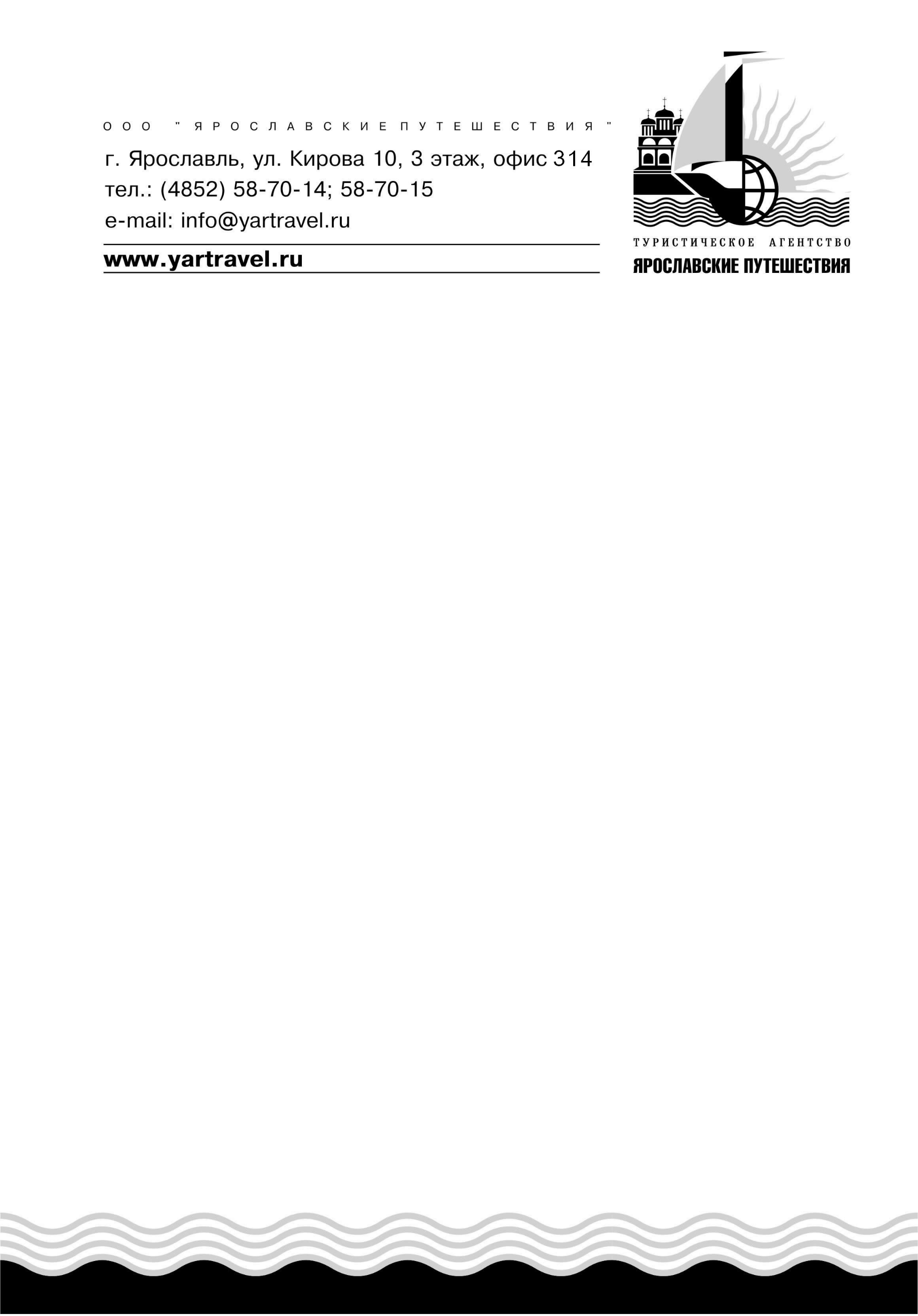 Село Вятское«Село, которое хотело стать городом…»1 деньДАТЫ ТУРА:07.06, 12.07, 16.08Стоимость тура на 1-го человека В стоимость тура входит:- транспортное обслуживание, - экскурсионная программа,  - входные билеты в музеи,- услуги гида-экскурсовода,- страховка от несчастного случая.Фирма оставляет за собой право изменять порядок и время проведения экскурсий, сохраняя их объем и качество, а, также, в крайнем случае, заменять экскурсии на равноценные.Село Вятское1 день10:15 Сбор группы на пл. Волкова у памятника. Отправление село Вятское. Обзорная экскурсия по селу.Посещение музея «Вятского торгующего крестьянина». Одной из главных достопримечательностей историко-культурного комплекса является музей "Вятского торгующего крестьянина" или же, как его еще называют, "Дома крестьянина Горохова". Данный музей раскрывает особенности непростой жизни простых людей 19-20 века. Музей пропитан духом русского человека и наглядно показывает быт тех времен. Здесь можно увидеть полноценную картину общества тех времен и узнать чем питались или промышляли жители глубинки. Особой атмосферностью обладают предметы интерьера: старинная мебель, швейные машины, которые, несмотря на свою древность, всё еще в строю, различные поделки на стенах идеально сочетаются с кружевными скатертями и постельным бельем.0Посещение музея «Русской предприимчивости». Самобытная красота вятских жителей ярко раскрывается в Музее русской предприимчивости. Крестьяне, уходившие на заработки в Москву и Петербург, возвращались на малую родину мастерами: так в провинции выросло село, столь похожее на город. Подробности и детали быта ярославского села, ведущие ремесла и промыслы, устройство и философия жизни - об этом рассказывают залы сельского музея. Главной достопримечательностью музея является коллекция музыкальных звуковоспроизводящих инструментов: шкатулок, шарманок, симфонионов, граммофонов, фисгармоний. Представлены и такие редкие экземпляры, как механический орган братьев Бруггеров и органола.Посещение музея «Кухонной машинерии». Экспозиция музея знакомит посетителей с веками налаженной кухонной жизнью. Интересно проследить за этапами совершенствования многих, хорошо известных в быту приспособлений-машин (мясорубки - рубилки, взбивалки-миксера, тостера и пр.)За дополнительную плату:- Обед – 450 руб./чел.Свободное время для прогулки по селу.15:00 (ориентировочно) Отправление в Ярославль. Взрослые, пенсионеры, студентыШкольники до 16 лет1 900 руб.1 600 руб.